VERSIÓN PÚBLICA“Este documento es una versión pública, en el cual únicamente se ha omitido la información que la Ley de Acceso a la Información Pública (LAIP), define como confidencial entre ello los datos personales de las personas naturales firmantes”. (Artículos 24 y 30 de la LAIP y artículo 6 del lineamiento Nº 1 para la publicación de la información oficiosa).“También se ha incorporado al documento las firmas escaneadas con sus respectivos sellos, de las personas naturales firmantes para la legalidad del documento”Elaborado por:dmmenjivHOSPITAL NACIONAL ESPECIALIZADO DE MATERNIDAD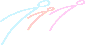 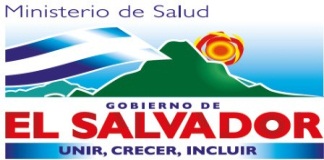 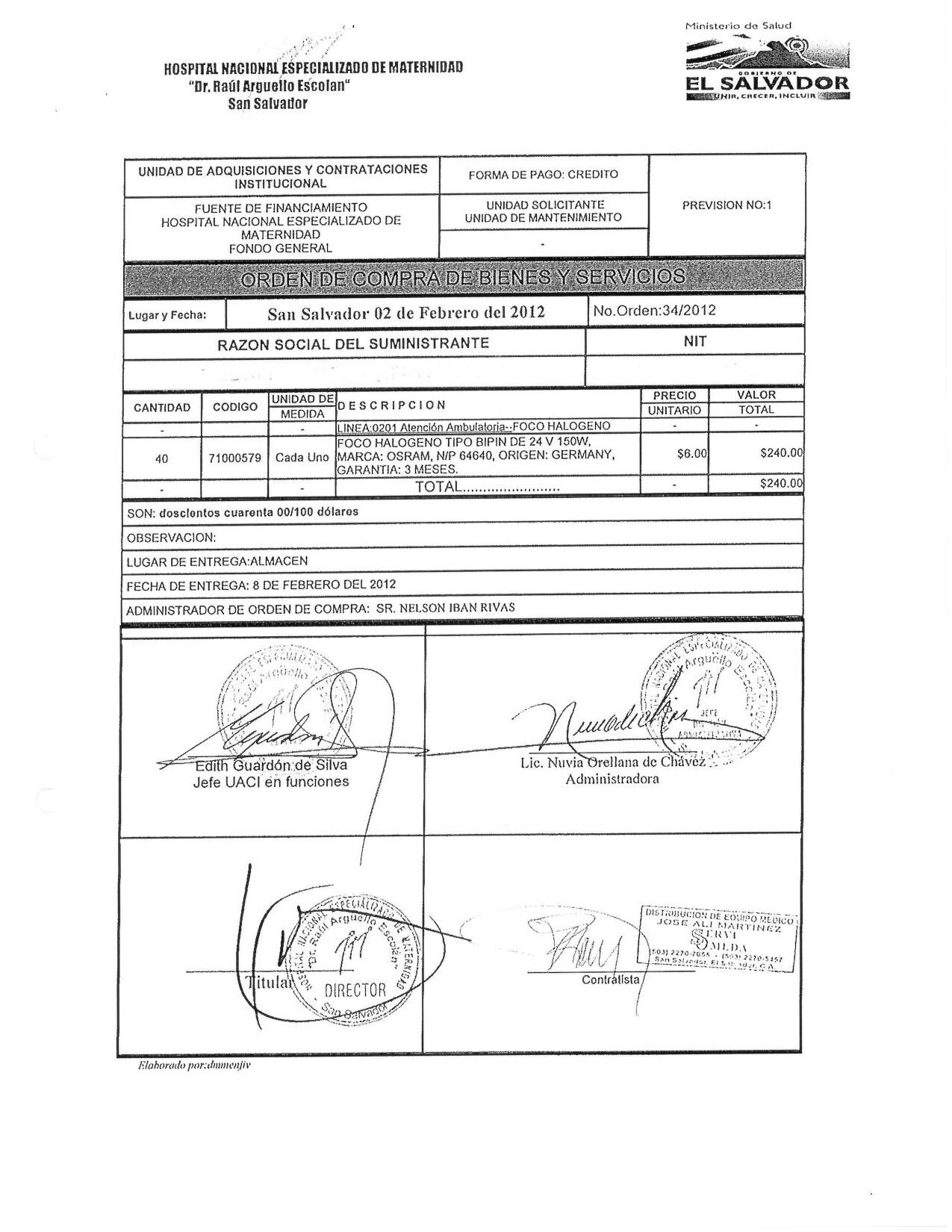 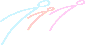 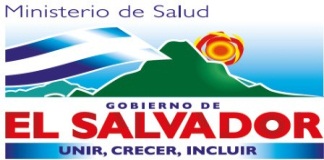 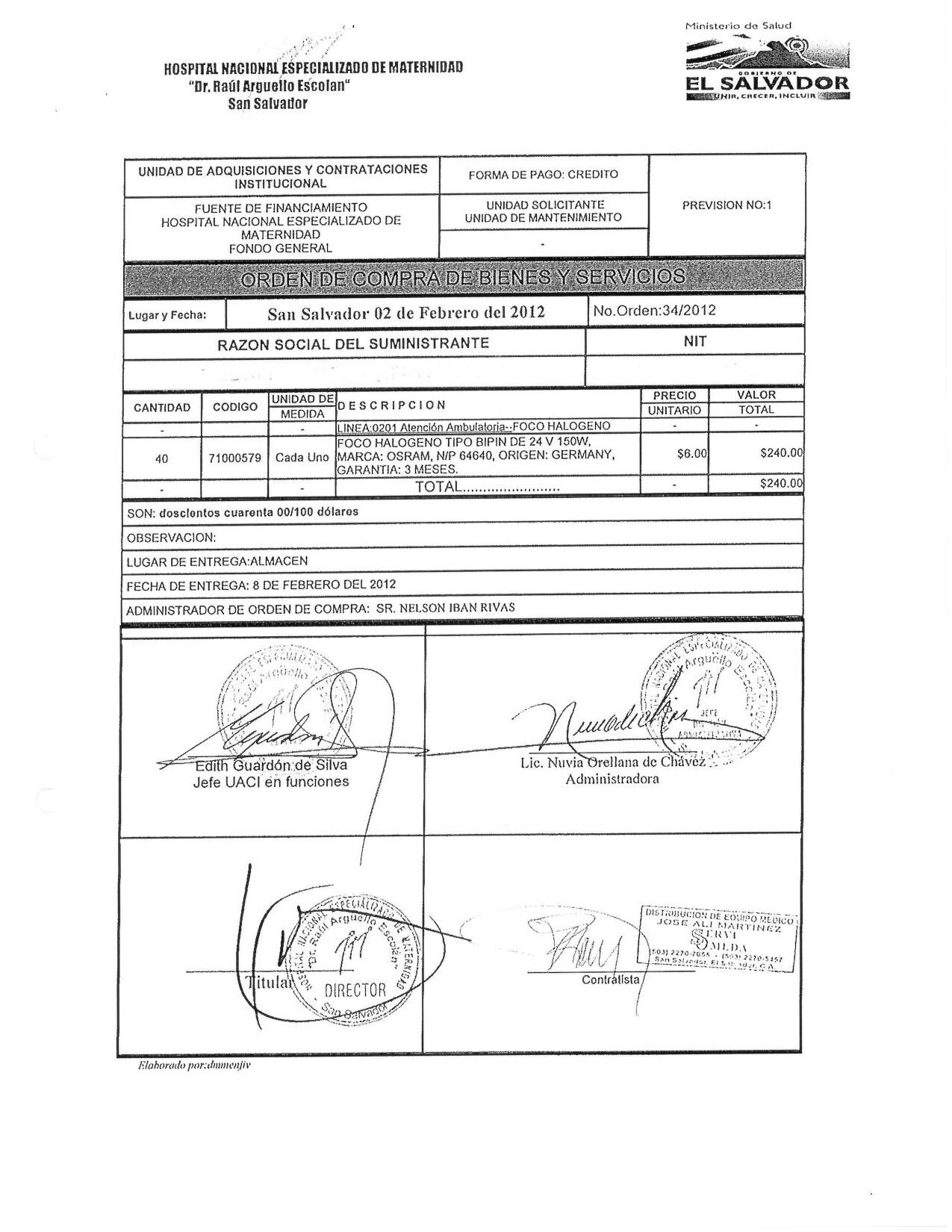 UNIDAD DE ADQUISICIONES Y CONTRATACIONES INSTITUCIONALUNIDAD DE ADQUISICIONES Y CONTRATACIONES INSTITUCIONALUNIDAD DE ADQUISICIONES Y CONTRATACIONES INSTITUCIONALUNIDAD DE ADQUISICIONES Y CONTRATACIONES INSTITUCIONALUNIDAD DE ADQUISICIONES Y CONTRATACIONES INSTITUCIONALUNIDAD DE ADQUISICIONES Y CONTRATACIONES INSTITUCIONALFORMA DE PAGO: CREDITOFORMA DE PAGO: CREDITOFORMA DE PAGO: CREDITOPREVISION NO:1PREVISION NO:1FUENTE DE FINANCIAMIENTO HOSPITAL NACIONAL ESPECIALIZADO DEMATERNIDAD FONDO GENERALFUENTE DE FINANCIAMIENTO HOSPITAL NACIONAL ESPECIALIZADO DEMATERNIDAD FONDO GENERALFUENTE DE FINANCIAMIENTO HOSPITAL NACIONAL ESPECIALIZADO DEMATERNIDAD FONDO GENERALFUENTE DE FINANCIAMIENTO HOSPITAL NACIONAL ESPECIALIZADO DEMATERNIDAD FONDO GENERALFUENTE DE FINANCIAMIENTO HOSPITAL NACIONAL ESPECIALIZADO DEMATERNIDAD FONDO GENERALFUENTE DE FINANCIAMIENTO HOSPITAL NACIONAL ESPECIALIZADO DEMATERNIDAD FONDO GENERALUNIDAD SOLICITANTE UNIDAD DE MANTENIMIENTOUNIDAD SOLICITANTE UNIDAD DE MANTENIMIENTOUNIDAD SOLICITANTE UNIDAD DE MANTENIMIENTOPREVISION NO:1PREVISION NO:1FUENTE DE FINANCIAMIENTO HOSPITAL NACIONAL ESPECIALIZADO DEMATERNIDAD FONDO GENERALFUENTE DE FINANCIAMIENTO HOSPITAL NACIONAL ESPECIALIZADO DEMATERNIDAD FONDO GENERALFUENTE DE FINANCIAMIENTO HOSPITAL NACIONAL ESPECIALIZADO DEMATERNIDAD FONDO GENERALFUENTE DE FINANCIAMIENTO HOSPITAL NACIONAL ESPECIALIZADO DEMATERNIDAD FONDO GENERALFUENTE DE FINANCIAMIENTO HOSPITAL NACIONAL ESPECIALIZADO DEMATERNIDAD FONDO GENERALFUENTE DE FINANCIAMIENTO HOSPITAL NACIONAL ESPECIALIZADO DEMATERNIDAD FONDO GENERAL---PREVISION NO:1PREVISION NO:1ORDEN DE COMPRA DE BIENES Y SERVICIOSORDEN DE COMPRA DE BIENES Y SERVICIOSORDEN DE COMPRA DE BIENES Y SERVICIOSORDEN DE COMPRA DE BIENES Y SERVICIOSORDEN DE COMPRA DE BIENES Y SERVICIOSORDEN DE COMPRA DE BIENES Y SERVICIOSORDEN DE COMPRA DE BIENES Y SERVICIOSORDEN DE COMPRA DE BIENES Y SERVICIOSORDEN DE COMPRA DE BIENES Y SERVICIOSORDEN DE COMPRA DE BIENES Y SERVICIOSORDEN DE COMPRA DE BIENES Y SERVICIOSLugar y Fecha:Lugar y Fecha:San Salvador 02 de Febrero del 2012San Salvador 02 de Febrero del 2012San Salvador 02 de Febrero del 2012San Salvador 02 de Febrero del 2012San Salvador 02 de Febrero del 2012No. Orden: 34/2012No. Orden: 34/2012No. Orden: 34/2012No. Orden: 34/2012RAZON SOCIAL DEL SUMINISTRANTERAZON SOCIAL DEL SUMINISTRANTERAZON SOCIAL DEL SUMINISTRANTERAZON SOCIAL DEL SUMINISTRANTERAZON SOCIAL DEL SUMINISTRANTERAZON SOCIAL DEL SUMINISTRANTERAZON SOCIAL DEL SUMINISTRANTENITNITNITNITJOSE ALI MARTINEZ (SERVI OMEDA)JOSE ALI MARTINEZ (SERVI OMEDA)JOSE ALI MARTINEZ (SERVI OMEDA)JOSE ALI MARTINEZ (SERVI OMEDA)JOSE ALI MARTINEZ (SERVI OMEDA)JOSE ALI MARTINEZ (SERVI OMEDA)JOSE ALI MARTINEZ (SERVI OMEDA)CANTIDADCODIGOCODIGOUNIDAD DED E S C R I P C I O ND E S C R I P C I O ND E S C R I P C I O ND E S C R I P C I O NPRECIOPRECIOVALORCANTIDADCODIGOCODIGOMEDIDAD E S C R I P C I O ND E S C R I P C I O ND E S C R I P C I O ND E S C R I P C I O NUNITARIOUNITARIOTOTAL--LINEA:0201 Atención Ambulatoria--FOCO HALOGENOLINEA:0201 Atención Ambulatoria--FOCO HALOGENOLINEA:0201 Atención Ambulatoria--FOCO HALOGENOLINEA:0201 Atención Ambulatoria--FOCO HALOGENO---407100057971000579Cada UnoFOCO HALOGENO TIPO BIPIN DE 24 V 150W, MARCA: OSRAM, N/P 64640, ORIGEN: GERMANY, GARANTIA: 3 MESES.FOCO HALOGENO TIPO BIPIN DE 24 V 150W, MARCA: OSRAM, N/P 64640, ORIGEN: GERMANY, GARANTIA: 3 MESES.FOCO HALOGENO TIPO BIPIN DE 24 V 150W, MARCA: OSRAM, N/P 64640, ORIGEN: GERMANY, GARANTIA: 3 MESES.FOCO HALOGENO TIPO BIPIN DE 24 V 150W, MARCA: OSRAM, N/P 64640, ORIGEN: GERMANY, GARANTIA: 3 MESES.$6.00$6.00$240.00--TOTAL........................TOTAL........................TOTAL........................TOTAL........................--$240.00SON: doscientos cuarenta 00/100 dólaresSON: doscientos cuarenta 00/100 dólaresSON: doscientos cuarenta 00/100 dólaresSON: doscientos cuarenta 00/100 dólaresSON: doscientos cuarenta 00/100 dólaresSON: doscientos cuarenta 00/100 dólaresSON: doscientos cuarenta 00/100 dólaresSON: doscientos cuarenta 00/100 dólaresSON: doscientos cuarenta 00/100 dólaresSON: doscientos cuarenta 00/100 dólaresSON: doscientos cuarenta 00/100 dólaresOBSERVACION:OBSERVACION:OBSERVACION:OBSERVACION:OBSERVACION:OBSERVACION:OBSERVACION:OBSERVACION:OBSERVACION:OBSERVACION:OBSERVACION:LUGAR DE ENTREGA:ALMACENLUGAR DE ENTREGA:ALMACENLUGAR DE ENTREGA:ALMACENLUGAR DE ENTREGA:ALMACENLUGAR DE ENTREGA:ALMACENLUGAR DE ENTREGA:ALMACENLUGAR DE ENTREGA:ALMACENLUGAR DE ENTREGA:ALMACENLUGAR DE ENTREGA:ALMACENLUGAR DE ENTREGA:ALMACENLUGAR DE ENTREGA:ALMACENFECHA DE ENTREGA: 8 DE FEBRERO DEL 2012FECHA DE ENTREGA: 8 DE FEBRERO DEL 2012FECHA DE ENTREGA: 8 DE FEBRERO DEL 2012FECHA DE ENTREGA: 8 DE FEBRERO DEL 2012FECHA DE ENTREGA: 8 DE FEBRERO DEL 2012FECHA DE ENTREGA: 8 DE FEBRERO DEL 2012FECHA DE ENTREGA: 8 DE FEBRERO DEL 2012FECHA DE ENTREGA: 8 DE FEBRERO DEL 2012FECHA DE ENTREGA: 8 DE FEBRERO DEL 2012FECHA DE ENTREGA: 8 DE FEBRERO DEL 2012FECHA DE ENTREGA: 8 DE FEBRERO DEL 2012ADMINISTRADOR DE ORDEN DE COMPRA: SR. NELSON IBAN RIVASADMINISTRADOR DE ORDEN DE COMPRA: SR. NELSON IBAN RIVASADMINISTRADOR DE ORDEN DE COMPRA: SR. NELSON IBAN RIVASADMINISTRADOR DE ORDEN DE COMPRA: SR. NELSON IBAN RIVASADMINISTRADOR DE ORDEN DE COMPRA: SR. NELSON IBAN RIVASADMINISTRADOR DE ORDEN DE COMPRA: SR. NELSON IBAN RIVASADMINISTRADOR DE ORDEN DE COMPRA: SR. NELSON IBAN RIVASADMINISTRADOR DE ORDEN DE COMPRA: SR. NELSON IBAN RIVASADMINISTRADOR DE ORDEN DE COMPRA: SR. NELSON IBAN RIVASADMINISTRADOR DE ORDEN DE COMPRA: SR. NELSON IBAN RIVASADMINISTRADOR DE ORDEN DE COMPRA: SR. NELSON IBAN RIVASEdith Guardón de Silva Jefe UACI en funcionesEdith Guardón de Silva Jefe UACI en funcionesEdith Guardón de Silva Jefe UACI en funcionesEdith Guardón de Silva Jefe UACI en funcionesEdith Guardón de Silva Jefe UACI en funcionesLic. Nuvia Orellana de Chávez AdministradoraLic. Nuvia Orellana de Chávez AdministradoraLic. Nuvia Orellana de Chávez AdministradoraLic. Nuvia Orellana de Chávez AdministradoraLic. Nuvia Orellana de Chávez AdministradoraLic. Nuvia Orellana de Chávez AdministradoraTitularTitularTitularTitularTitularContratistaContratistaContratistaContratistaContratistaContratista